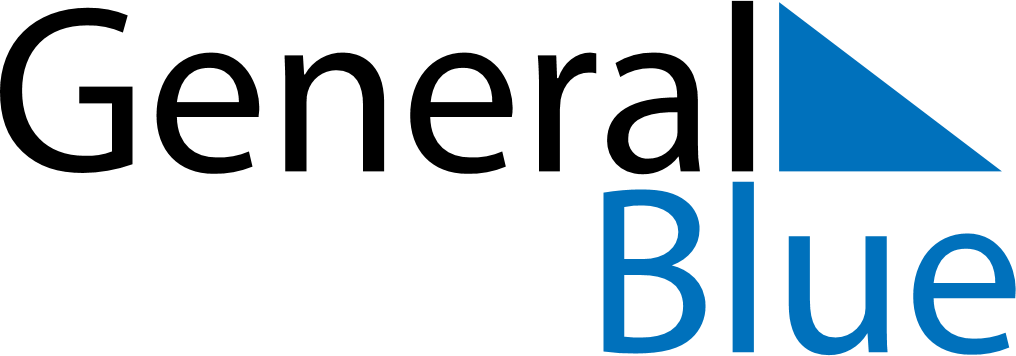 July 2024July 2024July 2024July 2024July 2024July 2024Korsholm, Ostrobothnia, FinlandKorsholm, Ostrobothnia, FinlandKorsholm, Ostrobothnia, FinlandKorsholm, Ostrobothnia, FinlandKorsholm, Ostrobothnia, FinlandKorsholm, Ostrobothnia, FinlandSunday Monday Tuesday Wednesday Thursday Friday Saturday 1 2 3 4 5 6 Sunrise: 3:32 AM Sunset: 11:41 PM Daylight: 20 hours and 8 minutes. Sunrise: 3:34 AM Sunset: 11:40 PM Daylight: 20 hours and 6 minutes. Sunrise: 3:35 AM Sunset: 11:39 PM Daylight: 20 hours and 3 minutes. Sunrise: 3:37 AM Sunset: 11:37 PM Daylight: 19 hours and 59 minutes. Sunrise: 3:39 AM Sunset: 11:36 PM Daylight: 19 hours and 56 minutes. Sunrise: 3:41 AM Sunset: 11:34 PM Daylight: 19 hours and 52 minutes. 7 8 9 10 11 12 13 Sunrise: 3:43 AM Sunset: 11:32 PM Daylight: 19 hours and 49 minutes. Sunrise: 3:45 AM Sunset: 11:30 PM Daylight: 19 hours and 45 minutes. Sunrise: 3:48 AM Sunset: 11:29 PM Daylight: 19 hours and 40 minutes. Sunrise: 3:50 AM Sunset: 11:27 PM Daylight: 19 hours and 36 minutes. Sunrise: 3:52 AM Sunset: 11:24 PM Daylight: 19 hours and 32 minutes. Sunrise: 3:55 AM Sunset: 11:22 PM Daylight: 19 hours and 27 minutes. Sunrise: 3:57 AM Sunset: 11:20 PM Daylight: 19 hours and 22 minutes. 14 15 16 17 18 19 20 Sunrise: 4:00 AM Sunset: 11:18 PM Daylight: 19 hours and 18 minutes. Sunrise: 4:02 AM Sunset: 11:15 PM Daylight: 19 hours and 13 minutes. Sunrise: 4:05 AM Sunset: 11:13 PM Daylight: 19 hours and 8 minutes. Sunrise: 4:07 AM Sunset: 11:10 PM Daylight: 19 hours and 2 minutes. Sunrise: 4:10 AM Sunset: 11:08 PM Daylight: 18 hours and 57 minutes. Sunrise: 4:13 AM Sunset: 11:05 PM Daylight: 18 hours and 52 minutes. Sunrise: 4:16 AM Sunset: 11:03 PM Daylight: 18 hours and 47 minutes. 21 22 23 24 25 26 27 Sunrise: 4:18 AM Sunset: 11:00 PM Daylight: 18 hours and 41 minutes. Sunrise: 4:21 AM Sunset: 10:57 PM Daylight: 18 hours and 36 minutes. Sunrise: 4:24 AM Sunset: 10:55 PM Daylight: 18 hours and 30 minutes. Sunrise: 4:27 AM Sunset: 10:52 PM Daylight: 18 hours and 24 minutes. Sunrise: 4:30 AM Sunset: 10:49 PM Daylight: 18 hours and 19 minutes. Sunrise: 4:33 AM Sunset: 10:46 PM Daylight: 18 hours and 13 minutes. Sunrise: 4:36 AM Sunset: 10:43 PM Daylight: 18 hours and 7 minutes. 28 29 30 31 Sunrise: 4:38 AM Sunset: 10:40 PM Daylight: 18 hours and 1 minute. Sunrise: 4:41 AM Sunset: 10:37 PM Daylight: 17 hours and 55 minutes. Sunrise: 4:44 AM Sunset: 10:34 PM Daylight: 17 hours and 49 minutes. Sunrise: 4:47 AM Sunset: 10:31 PM Daylight: 17 hours and 43 minutes. 